.. Санитарные посты гражданской обороны

19 марта 2022 года состоится региональный этап Всероссийских соревнований «Школа безопасности» среди обучающихся образовательных организаций Санкт-Петербурга «Санитарные посты гражданской обороны».

Приглашаем принять участие команды обучающихся государственных 
образовательных организаций Санкт-Петербурга и команды обучающихся, участников детских общественных объединений в возрасте от 10 до 17 лет.

Целью соревнований выступает популяризация ВДЮОД "ШКОЛА БЕЗОПАСНОСТИ" и подготовка обучающихся к действиям в экстремальных ситуациях, связанных с техногенными катастрофами.

Соревнования состоятся в очной форме 19 марта 2022 года в ГБОУ «Балтийский берег» по графику.

Рабочее совещание для руководителей команд состоится в 16.00 9 марта 2022 года в Центре патриотического воспитания и профилактической работы по адресу: Санкт-Петербург, ул. Черняховского 49Б, 4 этаж.

Ссылка на положение: http://www.patriot.balticbereg.ru/images/Санитарные_п..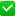 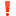 